«Наш великий полководец»10 февраля в МБУДО «Детская школа искусств» состоялся конкурс «Наш великий полководец» работ учащихся художественного отделения, посвященный 350 - летию со дня рождения Петра 1, и 2022 году - году культурного наследия народов России.  Конкурс был организован служителями Церкви города Дальнереченска, отцом Владимиром и отцом Андреем. Жюри было представлено 28  работ учащихся жудожественного отделения, преподавателей Аношкиной Л.В., Сахно А.Н., Березовской М.б., Шмидт Е.В., Семёновой Е.П.. Жюри проголосовав, отобрали лучшие работы среди разных возрастных групп.Возрастная группа 7-8 лет: 1 место - Джунковский Тимофей, преподаватель Березовская М.Б. 2 место - Петрова Элина, преподаватель Семёнова Е.П. 3 место - Швец Кира, преподаватель Березовская М.Б. Возрастная группа 9-10 лет: 1 место - Гаурская Варвара, преподаватель Шмидт Е.В. 2 место - Лугаськова Анастасия, преподаватель Семёнова Е.П. 2 место - Жук Юля, преподаватель Шмидт Е.В. 3 место - Гуменюк Полина, преподаватель Шмидт Е.В. Возрастная группа 11-12 лет: 1 место - Брыжко Полина, преподаватель Сахно А.Н., 2 место - Максимова Антонина, преподаватель Семёнова Е.П. 2 место - Тыщук Изабелла, преподаватель Аношкина Л.В., 3 место - Демидкина Варвара, преподаватель Сахно А.Н.,и Брагина Александра, преподаватель Аношкина Л.В. Возрастная группа 13 лет: 1 место- Струняшева Ульяна, преподаватель Семёнова Е.П., 2 место - Олешко Алиса, преподаватель Аношкина Л.В.,  3 место - Павленко Елизавета , преподаватель Шмидт Е.В.Поощрение получили: Ничитайло Ульяна, 11 лет, преподаватель Шмидт Е.В., Рзянкин Захар, 12 лет, преподаватель Сахно А.Н., Родина Вероника, 8 лет, преподаватель Березовская М.Б.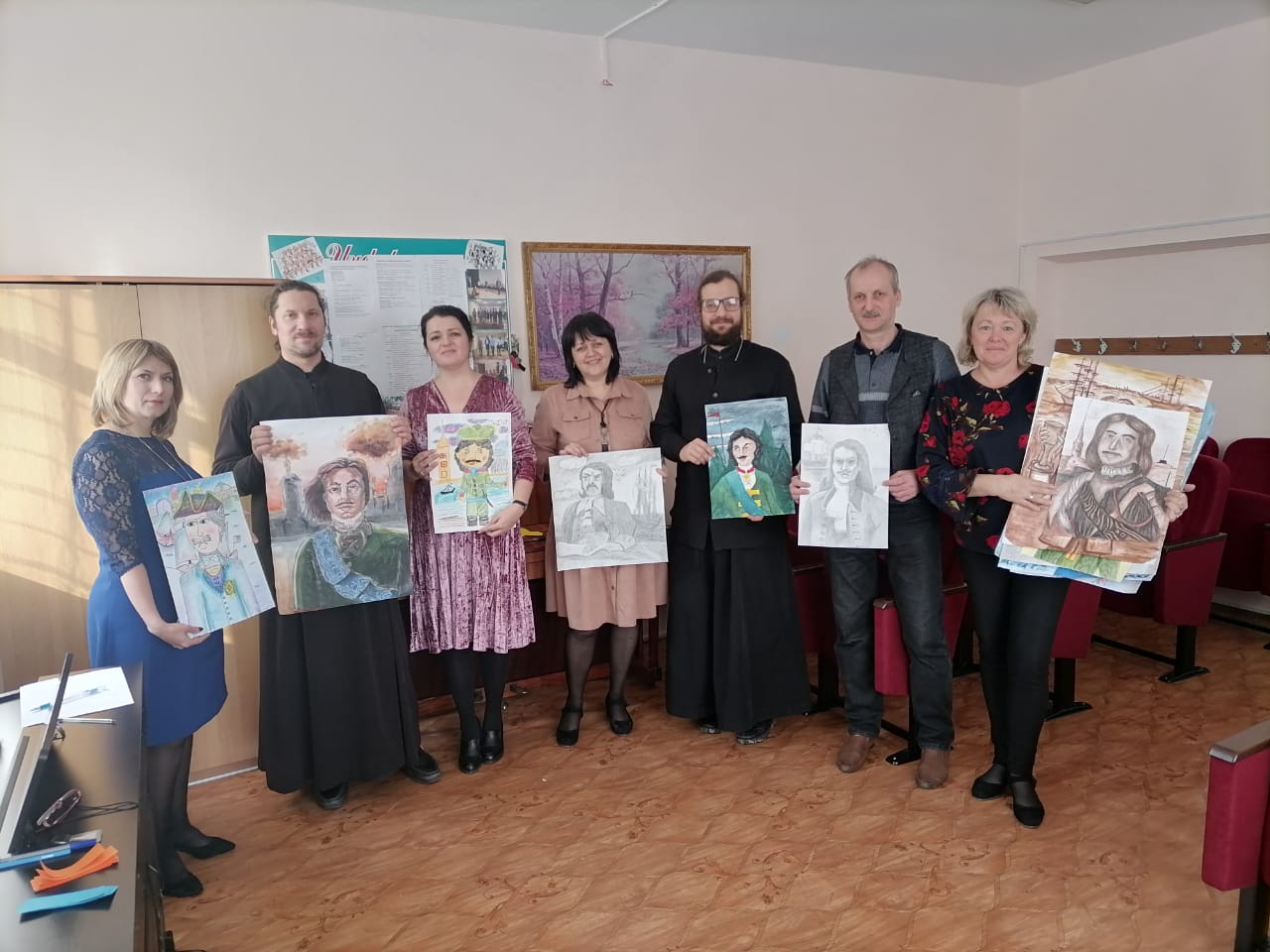 На сегодняшний день выставка работ представлена в библиотеке города Дальнереченска и радует всех посетителей. 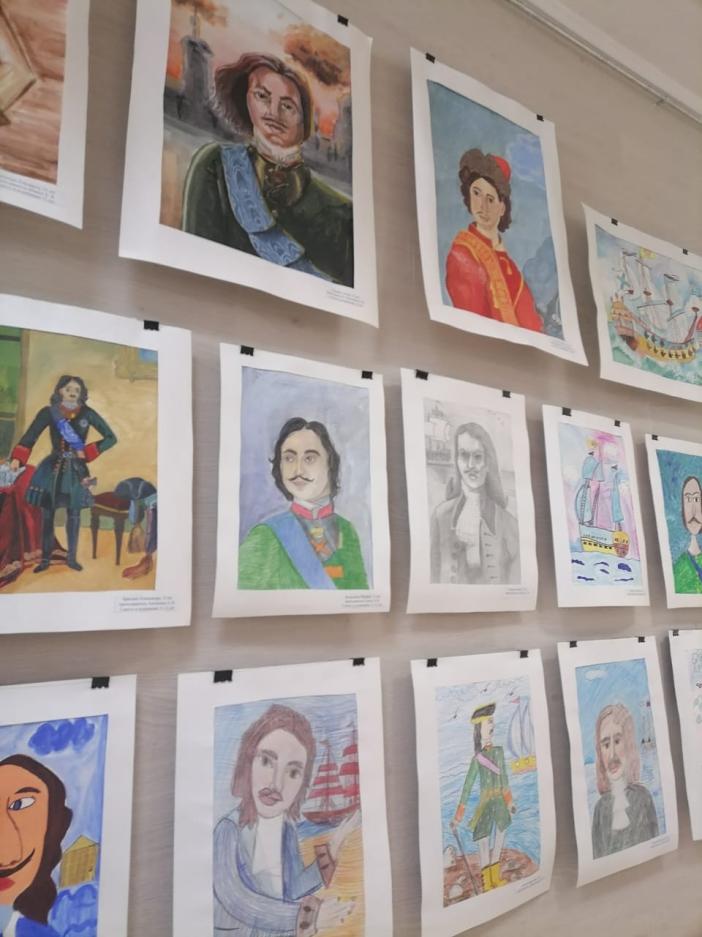 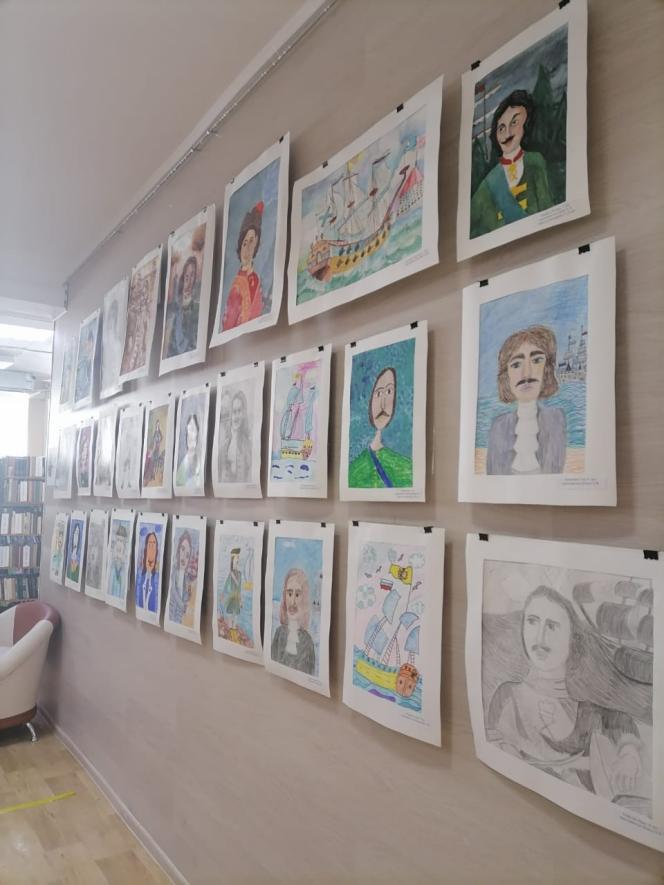 Каждый житель нашего города может полюбоваться работами наших учащихся художественного отделения Детской школы искусств. 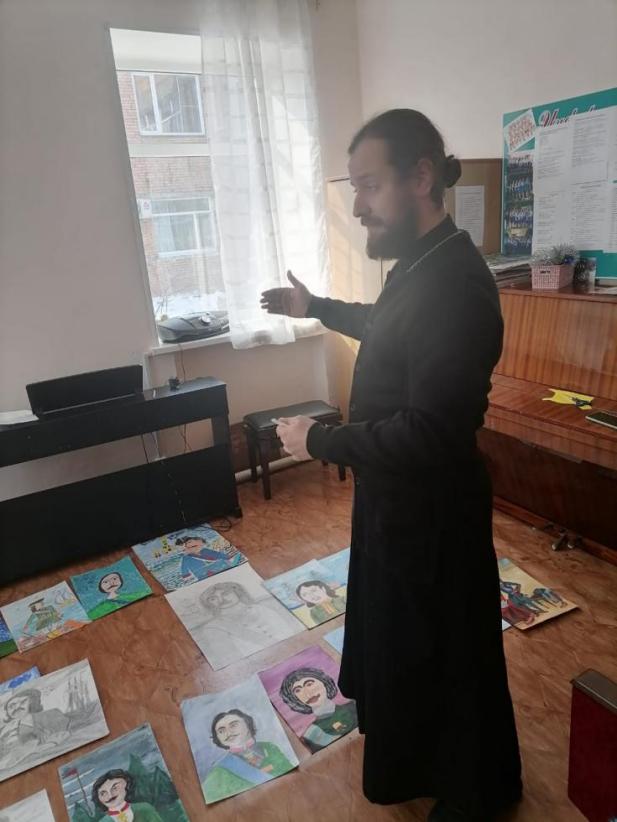 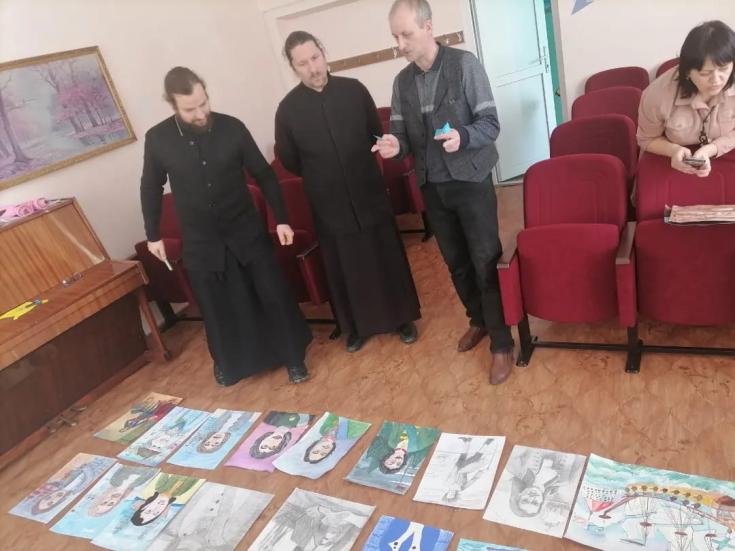 